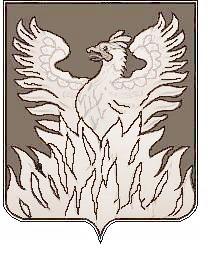 СОВЕТ ДЕПУТАТОВмуниципального образования «Городское поселение Воскресенск» Воскресенского муниципального района Московской области___________________________________________________Р Е Ш Е Н И Еот _17.09.2019 г.__№ __583/87__О ликвидации муниципального учреждения «Контрольно-счетная палатагородского поселения Воскресенск Воскресенского муниципального района»          В соответствии с Гражданским кодексом РФ, Федеральным законом от 06.10.2003 №131-ФЗ «Об общих принципах организации местного самоуправления в Российской Федерации», Законом Московской области от 18 апреля 2019 года № 57/2019-ОЗ «Об организации местного самоуправления на территории Воскресенского муниципального района» Совет депутатов городского поселения Воскресенск РЕШИЛ:   1.  Ликвидировать муниципальное учреждение «Контрольно-счетная палата городского поселения Воскресенск Воскресенского муниципального района» (ОГРН: 1115005002420, ИНН: 5005054810, КПП: 500501001).    2.  Создать ликвидационную комиссию муниципального учреждения «Контрольно-счетная палата городского поселения Воскресенск Воскресенского муниципального района» (Приложение № 1 к настоящему решению).    3.  Утвердить Положение о ликвидационной комиссии (Приложение № 2 к настоящему решению).     4.  Ликвидационной комиссии осуществить в соответствии с законодательством Российской Федерации   юридические  и  организационные  мероприятия,  связанные  с  ликвидацией  муниципального учреждения «Контрольно-счетная палата городского поселения Воскресенск Воскресенского муниципального района» в порядке и  сроки,  установленные Планом мероприятий и указанные в Приложении №3 к настоящему решению.      5.  Направить настоящее решение  в  Инспекцию Федеральной налоговой службы России по г. Воскресенску Московской области.    6.  Опубликовать  настоящее  решение в Воскресенской районной газете «Наше слово»  и  на официальном сайте Городского поселения Воскресенск в информационно-телекоммуникационной  сети  "Интернет" ( www.vosgoradmin.ru).   7.  Настоящее решение вступает в силу после его официального опубликования.   8. Контроль за исполнением настоящего решения возложить на  Председателя Совета депутатов городского поселения Воскресенск А.С. Владовича.Глава городского поселения Воскресенск                                                     А.С. Владович                                      Приложение 1                		                                               к решению Совета депутатовгородского поселения Воскресенск                                                                                                                     от 17.09.2019 г. № 583/87СОСТАВликвидационной комиссии  муниципального учреждения «Контрольно-счетная палата городского поселения Воскресенск Воскресенского муниципального района»                                    Приложение 2                		                                                           к решению Совета депутатовгородского поселения Воскресенск                                                                                                            от 17.09.2019 г. № 583/87 ПОЛОЖЕНИЕО ЛИКВИДАЦИОННОЙ КОМИССИИ1. Общие положения1.1. Настоящее Положение определяет порядок формирования, статус, состав, функции и полномочия Ликвидационной комиссии, порядок созыва и проведения заседаний Ликвидационной комиссии, порядок принятия и оформления решений Ликвидационной комиссии.2. Формирование Ликвидационной комиссии2.1. Состав Ликвидационной комиссии назначается решением Совета депутатов городского поселения Воскресенск Воскресенского муниципального района Московской области. При необходимости в процессе проведения ликвидационных мероприятий решением Совета депутатов городского округа Воскресенск из состава комиссии могут быть исключены члены комиссии, либо включены новые члены комиссии в состав комиссии.2.2. Целью создания Ликвидационной комиссии является осуществление мероприятий, связанных с ликвидацией муниципального учреждения «Контрольно-счетная палата городского поселения Воскресенск Воскресенского муниципального района» (далее- Контрольно-счетная палата).2.3. С момента назначения Ликвидационной комиссии к ней переходят все полномочия, связанные с поддержанием деятельности Контрольно-счетной палаты в период ее ликвидации, и по управлению делами ликвидируемой Контрольно-счетной палаты.2.4. Задачей Ликвидационной комиссии является завершение деятельности Контрольно-счетной палаты как муниципального казенного учреждения (юридического лица).2.5. Ликвидационная комиссия от имени ликвидируемой Контрольно-счетной палаты выступает в суде.2.6. В своей деятельности Ликвидационная комиссия руководствуется законодательством Российской Федерации, настоящим Положением и другими правовыми актами.3. Компетенция Ликвидационной комиссии3.1. Ликвидационная комиссия размещает в органах печати, в которых публикуются данные о регистрации юридических лиц, сообщение о ликвидации Контрольно-счетной палаты, о порядке и сроках для предъявления требований кредиторами.Срок для предъявления требований кредиторами не может быть менее двух месяцев с даты опубликования сообщения о ликвидации Контрольно-счетной палаты.3.2. Ликвидационная комиссия принимает меры к выявлению кредиторов и получению дебиторской задолженности, а также в письменной форме уведомляет кредиторов о ликвидации Контрольно-счетной палаты.3.3. По окончании срока для предъявления требований кредиторами Ликвидационная комиссия составляет промежуточный ликвидационный баланс, который содержит сведения о составе имущества Контрольно-счетной палаты, предъявленных кредиторами требованиях, а также результатах их рассмотрения.3.4. Промежуточный ликвидационный баланс утверждается Советом депутатов  городского округа Воскресенск.3.5. Выплаты кредиторам ликвидируемой Контрольно-счетной палаты  денежных сумм производятся Ликвидационной комиссией в соответствии с промежуточным ликвидационным балансом начиная со дня его утверждения (за исключением кредиторов третьей и четвертой очереди) в следующей очередности:в первую очередь удовлетворяются требования граждан, перед которыми Контрольно-счетная палата несет ответственность за причинение вреда жизни или здоровью, путем капитализации соответствующих повременных платежей, а также по требованиям о компенсации морального вреда;во вторую очередь производятся расчеты по выплате выходных пособий и оплате труда лиц, работающих или работавших по трудовому договору, и по выплате вознаграждений по авторским договорам и другим договорам гражданско-правового характера;в третью очередь производятся расчеты по обязательным платежам в бюджет и во внебюджетные фонды;в четвертую очередь производятся расчеты с другими кредиторами.3.6. Требования кредиторов каждой очереди удовлетворяются после полного удовлетворения требований кредиторов предыдущей очереди, за исключением требований кредиторов по обязательствам, обеспеченным залогом имущества Контрольно-счетной палаты.3.7. При недостаточности имущества ликвидируемой Контрольно-счетной палаты оно распределяется между кредиторами соответствующей очереди пропорционально суммам требований, подлежащих удовлетворению, если иное не установлено законом.3.8. В случае отказа Ликвидационной комиссии в удовлетворении требований кредитора либо уклонения от их рассмотрения кредитор вправе до утверждения ликвидационного баланса Контрольно-счетной палаты обратиться в суд с иском к Ликвидационной комиссии. По решению суда требования кредитора могут быть удовлетворены за счет оставшегося имущества ликвидируемой Контрольно-счетной палаты.3.9. Требования кредитора, заявленные после истечения срока, установленного Ликвидационной комиссией для их предъявления, удовлетворяются из имущества ликвидируемой Контрольно-счетной палаты, оставшегося после удовлетворения требований кредиторов, заявленных в срок.3.10. Требования кредиторов, не удовлетворенные из-за недостаточности имущества ликвидируемой Контрольно-счетной палаты, считаются погашенными.Погашенными считаются также требования кредиторов, не признанные Ликвидационной комиссией, если кредитор не обращался с иском в суд, а также требования, в удовлетворении которых решением суда кредитору отказано.3.11. После завершения расчетов с кредиторами Ликвидационная комиссия составляет ликвидационный баланс, который утверждается Советом депутатов городского округа Воскресенск.3.12. Оставшееся после завершения расчетов с кредиторами имущество ликвидируемой Контрольно-счетной палаты передается в казну городского поселения Воскресенск  Воскресенского муниципального района Московской области.3.13. Ликвидация Контрольно-счетной палаты считается завершенной после внесения об этом записи в Единый государственный реестр юридических лиц, в порядке установленным Федеральным законом от 08.08.2001 №129-ФЗ «О государственной регистрации юридических лиц и индивидуальных предпринимателей».4. Порядок работы Ликвидационной комиссии4.1. Ликвидационная комиссия решает все вопросы на своих заседаниях, собираемых по мере необходимости.4.2. На заседаниях Ликвидационной комиссии ведется протокол.4.3. Все заседания Ликвидационной комиссии проводятся в очной форме.4.4. Председатель Ликвидационной Комиссии:- созывает и проводит ее заседания;- организует текущую работу Ликвидационной комиссии;- без доверенности действует от ее имени;- дает поручения членам Ликвидационной комиссии.4.5. В период временного отсутствия председателя Ликвидационной комиссии  заместитель председателя Ликвидационной комиссии исполняет его полномочия и функции.4.6. Секретарь Комиссии:- ведет протоколы ее заседаний;- доводит до адресатов решения Ликвидационной комиссии.4.7. При решении вопросов каждый член Комиссии обладает одним голосом. Решения Ликвидационной комиссии утверждаются простым большинством голосов присутствующих на заседании членов Ликвидационной комиссии. При равенстве голосов голос председателя является решающим.4.8. Документы, исходящие от имени Ликвидационной комиссии, подписываются ее председателем.Приложение 3                                                                                                                                                                                                                     к решению Совета депутатовгородского поселения Воскресенск                                                                                                            от 17.09.2019 г. № 583/87ПЛАНмероприятий по ликвидации муниципальное учреждение «Контрольно-счетная палата городского поселения Воскресенск Воскресенского муниципального района»,         порядок и сроки их осуществления.п/пМероприятиеСрок исполненияОтветственные исполнителиПримечания     Направление в  Инспекцию Федеральной налоговой службы России по г. Воскресенску Московской области уведомления о принятии решения о ликвидации Контрольно-счетной палаты и создании соответствующей ликвидационной комиссии. в течение 3 рабочих дней после опубликования решения о ликвидацииСовет депутатов  п.1 ст.62 ГК РФ2.Опубликование в журнале «Вестник государственной регистрации» сообщения о ликвидации Контрольно-счетной палаты и о порядке и сроке заявления требований ее кредиторамив течение 10 дней после представления сообщения об этом в  Инспекцию Фед. налоговой службы России по г. Воскресенску Московской областиЛиквидационная комиссияп.1 ст. 63 ГК РФПриказ ФНС России от 16.06.2006 N САЭ3-09/355@ "Об обеспечении публикации и издания сведений о государственной регистрации юридических лиц в соответствии с законодательством Российской Федерации о государственной регистрации"3.1. Уведомление  Государственное казенное учреждение Московской области Воскресенский центр занятости населения о принятии решения о ликвидации Контрольно-счетной палаты  2. Уведомление профком о принятом решении о ликвидации Контрольно-счетной палаты (при наличии) в срок не позднее чем за 3 месяца до даты расторжения трудовых договоров с работниками.Ликвидационная комиссия. - п.2 ст. 25 Закон РФ от 19.04.1991 N 1032-1 "О занятости населения в Российской Федерации"- п. 2 ст. 12 Федерального закона от 12.01.1996 № 10-ФЗ, ст.82 ТК РФ4.Подготовка и вручение муниципальным служащим и работникам Контрольно-счетной палаты под роспись, уведомлений о предстоящем увольнении в связи с ликвидацией Контрольно-счетной палаты.Не позднее 2 месяцев до даты увольненияЛиквидационная комиссияТК РФ5.Направление в орган, обслуживающий лицевой счет Контрольно-счетной палаты заявления о прекращении списания средств со счета Контрольно-счетной палаты  без согласия ликвидационной комиссии. В течении пяти рабочих дней после даты принятия решения о ликвидацииЛиквидационная комиссия6.Уведомление территориального органа ГУ УПФР № 22 по г. Москве и Московской области о том, что Контрольно-счетная палата находится в процессе ликвидации. В течение 10 дней с даты принятия решения о ликвидацииУведомляет ИФНС с 2019 года7.Уведомление филиала ГУ МОРО ФСС РФ № 27 о том, что Контрольно-счетная палата находится в процессе ликвидацииВ течение 10 дней с даты принятия решения о ликвидацииУведомляет ИФНС с 2019 года 8.Проведение инвентаризации имущества и обязательств Контрольно-счетной палаты  До составления ликвидационного балансаЛиквидационная комиссияМетодические указания по инвентаризации имущества и финансовых обязательств, утвержденных приказом Минфина России от 13 июня 1995г. № 499.Принятие мер по выявлению кредиторов и получению дебиторской задолженности, а также уведомление в письменной форме кредиторов о ликвидации Контрольно-счетной палаты.  Составление перечней кредиторов и дебиторов с указанием их наименований, адресов и сумм задолженностей. Предъявление требований о возврате дебиторской задолженности. В течение одного месяца с момента принятия решения о  ликвидации  Ликвидационная комиссияп.1 ст. 63 ГК РФ,п. 2 ст. 19 Закона о некоммерческих организациях   10.После окончания срока предъявления требований кредиторами:После окончания срока предъявления требований кредиторами:После окончания срока предъявления требований кредиторами:10.1.Рассмотрение требования кредиторов, поступившие в срок, указанный в информационном сообщении.  В течение трех днейЛиквидационная комиссияСт.ст 63, 64 ГК РФ10.2.Составление и утверждение промежуточного  ликвидационного баланса.В течение четырнадцати днейЛиквидационная комиссия, Совет депутатов городского округа Воскресенскп.2 ст.63 ГК РФ10.3.Выплата денежных сумм кредиторам Контрольно-счетной палаты в порядке очередности В течение 10 дней Ликвидационная комиссияСт. 64 ГК РФ11.После завершения расчетов с кредиторами:После завершения расчетов с кредиторами:После завершения расчетов с кредиторами:11.1.Передача имущества Контрольно-счетной палаты, оставшееся после удовлетворения требований кредиторов в казну  городского поселения Воскресенск      По передаточному актуЛиквидационная комиссия11.2.Составление и утверждение ликвидационного балансаЛиквидационная комиссия, Совет депутатов городского округа Воскресенскп. 6 ст. 63 ГК РФ12.Передача заключенных Контрольно-счетной палатой договоров (соглашений, муниципальных контрактов), подлежащих исполнению в 2020 году и последующих годах в Совет депутатов городского округа Воскресенск (при наличии)По передаточному актуЛиквидационная комиссия13.Расторжение трудовых договоров с муниципальными служащими и работниками Контрольно-счетной палаты по п. 1 ч. 1 ст. 81 ТК РФ (ликвидация организации) с соблюдением требований, установленных статьями 178 и 180 ТК РФ, если трудовые договора не будут расторгнуты по иным основаниям. В срок до 29.12.2019г. включительноЛиквидационная комиссия14.Направление в регистрирующий орган уведомления о завершении процесса ликвидации в срок 5 рабочих дней после утверждения ликвидационного баланса и не ранее чем через два месяца с момента помещения в органах печати ликвидационной комиссией (ликвидатором) публикации о ликвидации юридического лица.Ликвидационная комиссияст. 8, ст.21, 22 ФЗ № 129 «О государственной регистрации юридических лиц и индивидуальных предпринимателей»15.Направление в орган, обслуживающий лицевой  счет Контрольно-счетной палаты заявления о закрытии  счетаВ 3 -дневный срок после получения выписки из  Инспекции Федеральной налоговой службы России по г. Воскресенску Московской области  о прекращении органов местного самоуправленияЛиквидационная комиссияСт. 859 ГК РФ16    Уничтожение печатей учреждения (с составлением акта об уничтожении).Ликвидационная комиссия17Сдача документов учреждения на хранение в архив После полной ликвидации учрежденияЛиквидационная комиссияп.8 ст.23 Федерального закона от 22.10.2004 №125-ФЗ «Об архивном деле в Российской Федерации»